Assessment Irregularity Record Form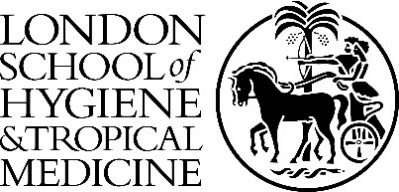 CONFIDENTIALThis form records:This form records:The below information constitutes Personal Data under the terms of the Data Protection Act. A master copy of this form will be held by the Registry. It will be destroyed five years after the end of the academic year in question, or within five years of completion of the programme.Irregularity Investigation Panel outcomeThe below information constitutes Personal Data under the terms of the Data Protection Act. A master copy of this form will be held by the Registry. It will be destroyed five years after the end of the academic year in question, or within five years of completion of the programme.Assessment Irregularity Committee outcomeStudent nameStudent ID number / Candidate number (for exams)Programme of study (e.g. MSc, Diploma, Certificate, Research Degree)Module(s) involved (where applicable) Type of assessment (e.g. module assignment, exam, project, etc.)Date(s) suggested irregularity took place (=submission date for assignment work)Type of irregularity suggested (tick all boxes that apply)Poor referencing practiceType of irregularity suggested (tick all boxes that apply)Minor plagiarismType of irregularity suggested (tick all boxes that apply)Substantial plagiarismType of irregularity suggested (tick all boxes that apply)CheatingType of irregularity suggested (tick all boxes that apply)FraudType of irregularity suggested (tick all boxes that apply)CollusionType of irregularity suggested (tick all boxes that apply)PersonationType of irregularity suggested (tick all boxes that apply)Self-plagiarismType of irregularity suggested (tick all boxes that apply)Exam offenceDate reported to TPD or FRDDBrief anonymised summary of case (for reporting more widely)Action recommended (by TPD/FRDD after IIP, or by AIC)Please attach a separate report setting out full details of case, established through investigation. This full report may be appropriate to return to the student. Please attach a separate report setting out full details of case, established through investigation. This full report may be appropriate to return to the student. Report made byReport made byReport made byReport made byReport made byReport made byTaught Programme DirectorFaculty Research Degrees DirectorChair of Assessment Irregularities CommitteeNameNamee-Signature (optional)e-Signature (optional)DateDateStudent statement (only needs to be signed following an Irregularity Investigation Panel)Student statement (only needs to be signed following an Irregularity Investigation Panel)Student statement (only needs to be signed following an Irregularity Investigation Panel)I agree with this statement of facts concerning my work as indicated above, and agree to the penalty or penalties indicatedI agree with this statement of facts concerning my work as indicated above, and agree to the penalty or penalties indicatedI agree with this statement of facts concerning my work as indicated above, and agree to the penalty or penalties indicatedNameSignatureDateFor students who have given consent in absentia, or are otherwise unable to sign in hard copy, the staff member who has signed above should give details of this consent:For students who have given consent in absentia, or are otherwise unable to sign in hard copy, the staff member who has signed above should give details of this consent:For students who have given consent in absentia, or are otherwise unable to sign in hard copy, the staff member who has signed above should give details of this consent:Relevant evidence of consent (e.g. an e-mail from the student) should be attached with the file copy of this form in lieu of a hard copy student signature. If no response has been received from the student within 15 working days of their being advised of the Panel’s decision and proposed penalty, this should be noted above and the TPD or FRDD should determine and apply the final penalty. Relevant evidence of consent (e.g. an e-mail from the student) should be attached with the file copy of this form in lieu of a hard copy student signature. If no response has been received from the student within 15 working days of their being advised of the Panel’s decision and proposed penalty, this should be noted above and the TPD or FRDD should determine and apply the final penalty. Relevant evidence of consent (e.g. an e-mail from the student) should be attached with the file copy of this form in lieu of a hard copy student signature. If no response has been received from the student within 15 working days of their being advised of the Panel’s decision and proposed penalty, this should be noted above and the TPD or FRDD should determine and apply the final penalty. A version of this form should be passed on at each major stage of the process, as may apply by the TPD or FRDD after an Irregularity Investigation Panel (IIP)by the Chair after any Assessment Irregularity Committee (AIC)Once complete, please email a master copy of this form (plus supporting report) to the Assessments Manager in the Registry, cc Pro-Director (Learning, Teaching and Enhancement)